Name ______________________________Geometry (4.G.2)Which shapes have exactly two pairs of parallel lines?Select the two correct answers.Source: https://assessmentresource.org/wp-content/uploads/2019/08/Grade-4-Math-Item-Set-2018.pdfGrade 4 – Spring 2018, Item M00955PStatementYes or NoExplain your thinking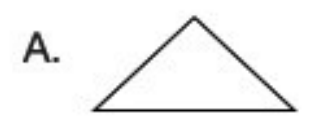 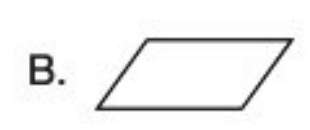 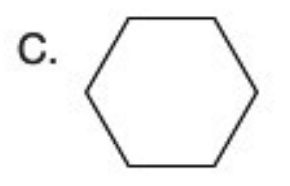 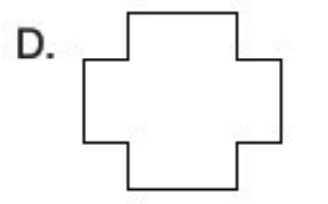 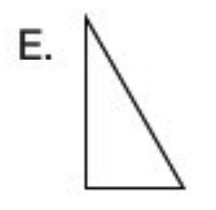 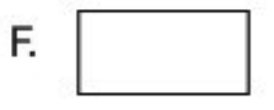 